3 de Abril de 2017Estimados miembros de Comité Campus Sustentable.Tomás Thayer encargado de sustentabilidad y energía de nuestra casa de estudios,  tiene el agrado de invitar a usted a la primera reunión de Campus Sustentable a realizarse el miércoles 12 de abril 2017 en  sala de reuniones de vicerrectoría a las 11.30 horas. Su asistencia es de suma importancia  para trabajar en forma coordinada, sistemática y transversal de todos los estamentos, por una universidad  sustentable. Presidirá el inicio de la reunión el  señor VicerrectorPuntos a tratar:Informe y resultado final de APLCurrículo sustentable o ambientalización del curriículoGestión de ambos Campus.Temas y orientaciones del “Seminario de Buenas Prácticas Sustentables” que se realizará en la UMCE en conjunto con la RCS y MMA el día 28 de abril.variosSaludos cordiales.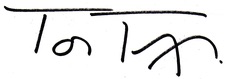 Tomás Thayer Morel
ENCARGADOCOMITÉ  de SUSTENTABILIDAD
UMCEc.c.: Rectoría, Vicerrectoría , Dirección de Planificación, Dirección de Administración 



